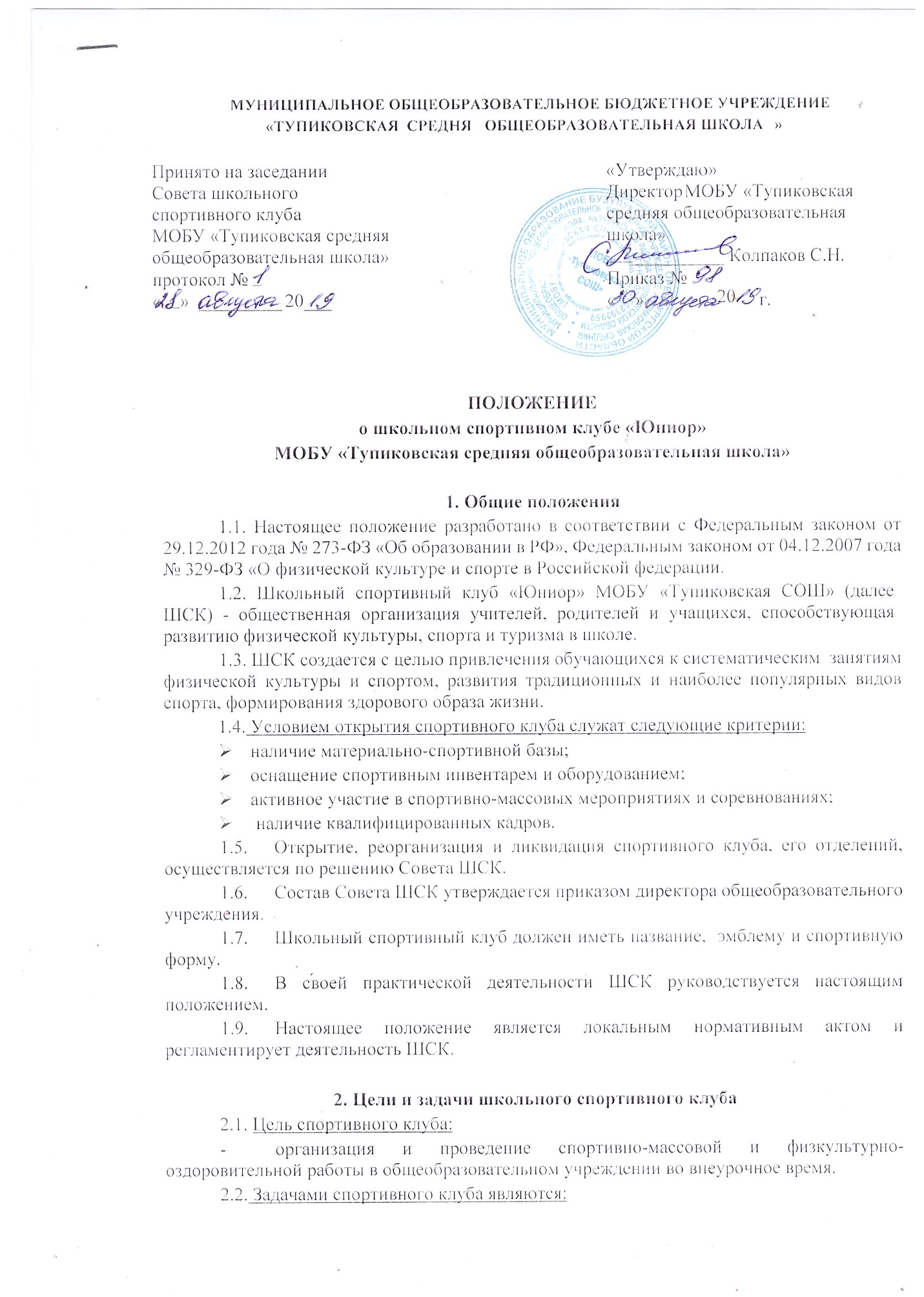 активизация физкультурно-спортивной работы и участие обучающихся в спортивной жизни образовательного учреждения, поселения, района; укрепление здоровья и физического совершенствования обучающихся образовательного учреждения на основе систематически организованных и обязательных внеурочных, внеклассных спортивно-оздоровительных занятий; закрепление и совершенствование умений и навыков обучающихся, полученных на уроках физической культуры, формирование жизненно необходимых физических качеств; воспитание у школьников общественной активности и трудолюбия, творчества и организаторских способностей; привлечение  к спортивно-массовой работе в ШСК родителей обучюащихся, педагогов образовательного учреждения, общественность; профилактика таких асоциальных проявлений в детской и подростковой среде, как наркомания, курение, алкоголизм, выработка потребности в здоровом образе жизни. 3. Направления деятельности клуба Основными направлениями деятельности школьного спортивного клуба «Юниор» являются: 3.1. Проведение широкой пропаганды физической культуры и спорта в образовательном учреждении; 3.2. Информирование обучающихся ОУ и их родителей о развитии спортивного движения, о массовых и индивидуальных формах физкультурно-оздоровительной и спортивной  работы, используемых в ОУ; 3.3. Содействие реализации образовательных программ дополнительного образования детей физкультурно-спортивной, туристско-краеведческой и военнопатриотической направленности; 3.4. Проведение спортивно-массовых мероприятий и соревнований среди обучающихся; 3.5.  Создание и подготовка команд обучающихся по различным видам спорта для участия в межшкольных, муниципальных и краевых соревнованиях; 3.6.  Поощрения лучших спортсменов образовательного учреждения. 4. Руководство деятельностью клуба   4.1.  Руководство деятельностью школьного спортивного клуба  осуществляет назначенный директором работник. 4.2.  Непосредственное организационное и методическое руководство осуществляет руководитель Совета ШСК.   4.3. Совет ШСК состоит из обучающихся, преподавателей ОУ: в состав Совета ШСК, как правило, входит 7 человек; обязанности между членами Совета определяет самостоятельно; решения Совета правомочны, если на заседании присутствуют не менее2/3 от общего числа членов Совета (не менее5 человек); решения принимаются на заседаниях Совета ШСК простым большинством голосов от общего числа присутствующих членов Совета; заседания Совета проводятся не реже одного раза в четверть и оформляются протоколом.     4.4. Совет клуба: принимает решение о названии ШСК; утверждает символику ШСК; избирает Председателя ШСК; утверждает план работы на год и ежегодный отчет о работе; принимает решения о приеме и исключении членов ШСК; организует проведение общешкольных спортивных мероприятий; отвечает за выполнение плана работы ШСК, заслушивает отчеты членов ШСК о выполнении запланированных мероприятий; обеспечивает систематическое информирование обучающихся и родителей (законных представителей) о деятельности ШСК;  обобщает накопленный опыт работы и обеспечивает развитие лучших традиций деятельности ШСК; готовит предложения руководителю ОУ о поощрении членов ШСК, обеспечивших высокие результаты в организационной, физкультурно-оздоровительной и спортивно-массовой работе.  	5. Права и обязанности членов ШСК Все члены клуба имеют равные права и несут равные обязанности. Член клуба имеет право:       -  избирать и быть избранным в руководящий орган ШСК; участвовать во всех мероприятиях, проводимых ШСК; вносить предложения по вопросам совершенствования деятельности ШСК; использовать символику; входить в состав сборной команды; получать всю необходимую информацию о деятельности ШСК. 5.3. Члены клуба обязаны: соблюдать Положение о школьном спортивном клубе; выполнять решения, принятые Советом ШСК; бережно относиться к оборудованию, сооружениям и иному имуществу ОУ; показывать личный пример здорового образа жизни и культуры болельщика. 6. Документация ШСК, учет и отчетность 6.1. В своей деятельности ШСК руководствуется своим планом работы, календарным планом спортивно-массовых, оздоровительных и туристских мероприятий школы, района, округа и т.д. 6.2.  Спортивный клуб должен иметь: приказ по школе об открытии школьного спортивного клуба; приказ об утверждении нормативной документации ШСК; положение о школьном спортивном клубе;  положение и Совете ШСК; списочный состав Совета ШСК; расписания занятий секций, кружков, внеурочной деятельности; информационный стенд о деятельности школьного спортивного клуба (название, эмблема, календарный план мероприятий, поздравление победителей и призеров соревнований); протоколы  соревнований по видам спорта, положения о них и других мероприятий;  протоколы заседания Совета  ШСК; результаты и итоги участия в соревнованиях школы, района, округа и т.д.; инструкции по охране труда; правила по технике безопасности при проведении учебно-тренировочных занятий   и спортивно-массовых мероприятий; Внеклассная физкультурно-спортивная работа в школе планируется на учебный год. В план включаются следующие разделы: организация работы по физическому воспитанию учащихся класса, школы; физкультурно-оздоровительная и спортивно-массовая работа; медицинский контроль; совместная работа с общешкольным родительским комитетом и родительскими  комитетами классов; работа по укреплению материально-технической базы спортивного клуба.      6.5.  План утверждает директор школы и доводит до сведения педагогического коллектива школы. 7. Источники финансирования 7.1. Деятельность ШСК осуществляется за счет бюджетного финансирования. 7.2. Школьный спортивный клуб имеет право привлекать, в соответствии с законодательством  РФ, Уставом образовательного учреждения: целевые спонсорские средства; благотворительные пожертвования юридических и физических лиц.  	8. Ответственность Ответственность за качество выполнения возложенных настоящим положением на ШСК целей, задач и выполнение плана по всем направлениям деятельности, сохранность оборудования и спортивного инвентаря несет руководитель ШСК. 